Torek, 25. 1. 2022SLJ: VELIKA TISKANA ČRKA UDANES NAS ČAKA NOVA ČRKA.ZA ZAČETEK REŠI UGANKO. BREZ MEZINCA JE IN PALCA, A IMA KAR DVA KAZALCA. KAJ JE TO? REŠITVI DOLOČI ZAČETNI GLAS IN DOBIL BOŠ ČRKO, KI SE JE BOMO DANES NAUČILI.SPOZNALI BOMO ČRKO U =) KOT VEDNO BOMO TUDI DANES NAJPREJ ISKALI BESEDE, KI SE ZAČNEJO NA GLAS U (URA, UČITELJ, UHO, UTA..) IMAJO U NA SREDINI (KRUH, MUHA, JUNIJ, POTEPUH,..) IN GLAS U NA KONCU (IGLU, PERU, KANU …) SEDAJ PA SI POGLEJ KAKO PRAVILNO ZAPIŠEMO ČRKO U:https://www.youtube.com/watch?v=-8-W8r7QB74PREDEN BOŠ ZAPISAL ČRKO K V BREZČRTNI ZVEZEK POVADI:5 KRAT S PRSTOM PO ZRAKU,5 KRAT S PRSTOM PO MIZI,LAHKO TUDI PO ZDROBU,…VZEMI BREZČRTNI ZVEZEK, NAPIŠI MAVRIČNO ČRKO U. NATO POIŠČI V REKLAMAH SLIČICE PREDMETOV, KI VSEBUJEJO GLAS U. SEVEDA JIH LAHKO TUDI NARIŠEŠ.VZEMI ČRTASTI ZVEZEK. NAJ TI ODRASLA OSEBA Z RDEČO BARVICO NAPIŠE NASLOV ČRKA U. NATO NAREDI DVE VRSTICI U, PRI TRETJI VRSTICI SI IZBERI TRI RAZLIČNE BARVE IN Z NJIMI NAPIŠI ČRKO U. NATO ZAPIŠI BESEDE:LUNA  JUNAK  JUNIJ  METULJ JAN IN NIK LOVITA METULJE. JURE IMA RUMENO RUTKO. ALI JE TUKAJ URAR? LUKA IMA RJAV KANU.ODPRI DZO NA STRANI 34. NAJPREJ REŠI NALOGE NA TEJ STRANI. PRI PERESU BESEDE NE SAMO PREBERI AMPAK TUDI PREPIŠI V ČRTASTI ZVEZEK. NA STRANI 35 NAREDI NALOGE ZGORAJ, KJER DOLOČIŠ KJE SE NAHAJA GLAS U. PREBERI TUDI POVEDI PRI ZVEZDICI. MAT: ŠTEVILO 7REŠI NALOGE V DELOVNEM ZVEZKU NA STRANI 21, 22 IN 23.NA STRANI 22 BODI POZOREN PRI HIŠKI. V ISTEM NADSTROPJU MORA BITI VSOTA PREDMETOV ENAKA 7. TOREJ PREDMETI SO NA LEVI IN DESNI ENAKI. SKUPAJ JIH MORA BITI 7 V VSAKEM NADSTROPJU.GLASBENA UMETNOST: ORFFOVI INŠTRUMENTI   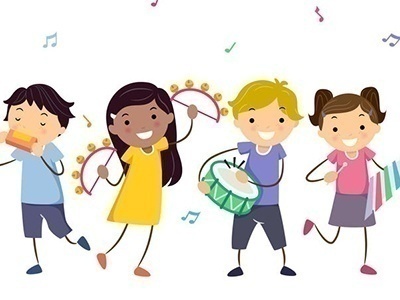 DANES BOMO SPOZNALI ORFFOVE INŠTRUMENTE. NEKATERE SIGURNO ŽE POZNAŠ, OSTALE BOŠ SPOZNAL/A DANES. OGLEJ SI POSNETEK IN DOBRO PRISLUHNI ZVOKOM INŠTRUMENTOV. https://www.youtube.com/watch?v=C1A-_6ljnHg&feature=youtu.be&fbclid=IwAR2-xJgbNGG_KXhMyqQ1B-z0uWUAMZYACHhP6vjbRjEKSCLIz-kj4zcmEyYUŽIVAJ OB POSLUŠANJU.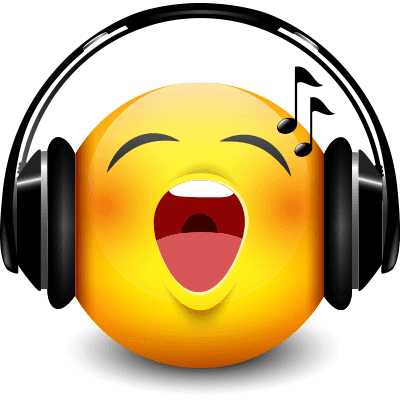 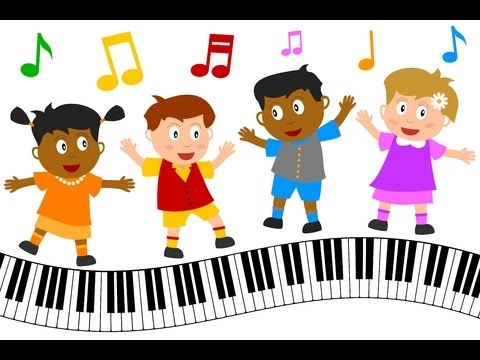 